Задание для обучающихся с применением дистанционных образовательных технологий и электронного обученияДата: 28 мая 2020г.Группа: А-18Учебная дисциплина: Метрология, стандартизация и сертификацияТема занятия: Система менеджмента качества на предприятииФорма: лекция Содержание занятия:Изучение теоретического материалаКонтрольные вопросыТеоретический материалСистема менеджмента качества (СМК) - это система, созданная на предприятии для постоянного формирования политики и целей в области качества, а так же для достижения этих целей с целью постоянного улучшения качества выпускаемой продукции или оказываемых услуг.СМК призвана обеспечивать качество продукции или услуг предприятия и «настраивать» это качество на ожидания потребителей (заказчиков). При этом ее главная задача - не контролировать каждую единицу продукции, а сделать так, чтобы не было ошибок в работе, которые могли бы привести к появлению брака (плохому качеству продукции или услуг).Причиной брака всегда являются неправильные действия. А для того, чтобы их избежать, необходимо формализовать (описать) правильные действия для создания качественной продукции или услуг, разработать инструкции по выполнению правильных действий и контролировать эти действия.Система менеджмента качества - система менеджмента для руководства и управления организацией применительно к качеству.СМК является частью системы менеджмента организации, направленной на удовлетворение потребностей, ожиданий и требований заинтересованных сторон для достижения результатов в соответствии с целями в области качества. Цели в области качества дополняют другие цели организации, связанные с развитием, финансированием, рентабельностью, окружающей средой, охраной труда и безопасностью. Различные части системы менеджмента организации могут интегрированы вместе с системой менеджмента качества в единую систему менеджмента, использующие общие элементы. Это может облегчить планирование, выделение ресурсов, определение дополнительных целей и оценку общей эффективности организации. Система менеджмента организации может быть оценена на соответствие собственным требованиям организации. Она может быть также проверена на соответствие требованиям международных стандартов, таких, как ИСО 9001, ИСО 14001. Эти аудиты (проверки) могут проводиться отдельно или совместно.Системы менеджмента качества содействуют организациям в повышении удовлетворенности потребителей и становятся социальной необходимостью.Потребителям необходима продукция, характеристики которой удовлетворяли бы их потребностям и ожиданиям. Эти потребности и ожидания отражаются в технических условиях на продукцию и считаются требованиями потребителей. Требования устанавливаются потребителем в контракте или определяются самой организацией. В любом случае приемлемая ценность продукции, в конечном счете, устанавливается потребителем.Поскольку потребности и ожидания потребителей меняются, организации также испытывают давление, обусловленное конкуренцией и техническим прогрессом, из-за чего они должны постоянно совершенствовать свою продукцию и технологические процессы.Системный подход к менеджменту качества побуждает организации анализировать требования потребителей, определять процессы, способствующие получению продукции, приемлемой для потребителей. СМК может быть основой постоянного увеличения вероятности повышения удовлетворенности, как потребителей, так и других заинтересованных сторон. Она дает уверенность самой организации потребителям в ее способности поставлять продукцию, полностью соответствующую потребительским требованиям.Обоснование необходимости систем менеджмента качества преимущественно сосредоточено в выявлении общественной потребности, потребности и ожиданий заинтересованных сторон.СМК как система состоит из следующих элементов: организация, процессы, документы и ресурсы.По определению ИСО, организация - это группа сотрудников и необходимых средств с распределением ответственности, полномочий и взаимоотношений. Другими словами, под организацией понимается совокупность элементов организационно-штатной структуры, связанных с качеством, правила их взаимодействия, а так же персонал, отвечающий за качество.Процесс - совокупность взаимосвязанных и взаимодействующих элементов деятельности, преобразующие «входы» и «выходы». При этом «входами» процесса обычно являются «выходы» других процессов. Процессы в организации, как правили, планируются и осуществляются с целью добавления ценности (от «входа» к «выходу»).Важное значение в СМК имеет понятие процедуры. Процедура - установленный способ осуществления деятельности или процесса. Таким образом, процедурой можно назвать процесс (или совокупность процессов); с другой стороны - это документ, формализующий правильный способ выполнения процесса.Документ - информация (значимые данные), размещенная на соответствующем носителе. С документами системы качества должны быть связаны другие организационно-распорядительные документы предприятия, например «Положения о подразделениях» и «Должностные инструкции».К основным документам СМК относятся:приказы и положения по предприятию, относящиеся к СМК («О совершенствовании системы качества», «О представителе руководства», «О руководителе проекта», «О службе системы качества»);политика в области качества - основные направления и цели организации в области качества, официально сформулированные руководством;процедуры системы качества;руководство по качеству - документ, излагающий политику в области качества и описывающий систему качества;рабочие инструкции, связанные с качеством;контрольные инструкции, связанные с качеством.СМК повышает прозрачность предприятия в части его организационной структуры, бизнес-процессов и функций. При разработке процедур, представляющих собой алгоритм деятельности, связанной с качеством, определяются или уточняются и организационная структура (как обязательства, полномочия и взаимоотношения), и бизнес-процессы и функции. Необходимо отметить, что это не относится к финансовой прозрачности, так как СМК не затрагивает финансовую деятельность предприятия.Управляемость предприятия улучшается в связи с тем, что при проектировании СМК строго распределяется ответственность за выполнение процедур. В большинстве процедур предусмотрено ведение записей (отчетов), о качестве, которые формируют ответственные лица после выполнения установленных действий. В процессе создания СМК пересматриваются положения о подразделениях, должностные и рабочие инструкции. Это так же повышает управляемость предприятия.Развитие предприятия обусловлено несколькими факторами. К ним относятся повышение компетентности (обязательность подготовки) персонала, его вовлечение в процесс создания системы, повышение эффективности производства за счет устранения лишних функций и снижения доли некачественной продукции, концентрация усилий на существенном, а так же улучшение отношений с потребителями и поставщиками. Наиболее явно сертификация и эффективное функционирование СМК влияют на конкурентоспособность предприятия. Наличие сертификата значительно поднимает авторитет предприятия, его торговой марки. Это позволяет изменить ценовую политику предприятия (заведомо качественная продукция должна стоить дороже). Наличие сертификата увеличивает вероятность успеха при участии в конкурсах и тендерах. В некоторых случаях оно даже является обязательным условием конкурса и тендера.Один из шагов на пути улучшения менеджмента - внедрение СМК, соответствующей требованиям стандартов ИСО серии 9000:2000. Сформулированные в них принципы менеджмента и критерии качества вобрали в себя основной опыт международного сообщества по созданию конкурентоспособного бизнеса. СМК представляет собой модель менеджмента многочисленных взаимосвязанных, взаимодействующих, динамичных видов деятельности (процессов), осуществляемых организацией (рисунок 1). Предназначена она для постоянного улучшения деятельности, а следовательно, для повышения конкурентоспособности организации на отечественном и мировом рынках.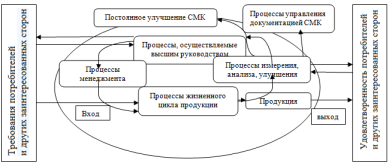 Рисунок 1- Модель системы менеджмента качестваВ версии стандартов ИСО серии 9000 и сделан акцент на процессный подход к организации и управлению работами, главная цель которого - избавиться от разобщенности, неэффективности и внутренних конфликтов, присущих многим функциональным иерархическим организациям. В соответствии с этим подходом для управления организацией целесообразно оперировать системой из четырех групп показателей: удовлетворенность персонала; результативность и эффективность внутренних бизнес-процессов; удовлетворенность потребителей; финансовые результаты. Последние - это только «вершина айсберга», его надводная часть. Обеспечивает получение желаемых финансовых результатов только удовлетворенный персонал посредством оптимизированных процессов, направленных на удовлетворение потребителя! Выход результативных и эффективных процессов - продукция или услуга того качества, за которое организации платят ее потребители. Все перечисленные показатели взаимосвязаны.Такой подход дает руководителям возможность сконцентрировать усилия всех подразделений организации на выработке стратегий, направленных на достижение долгосрочных результатов. При этом цели всех четырех групп показателей взаимосвязаны с долгосрочными финансовыми результатами. Задачи подразделений, команд и сотрудников соответствуют стратегическим задачам организации. Распределение ресурсов, стратегические инициативы и годовые бюджеты подчинены стратегии, а совещания по подведению итогов дают возможность установить четкую обратную связь и получить достоверную текущую информацию о ходе реализации стратегии. Для достижения целей надо, чтобы все работники организации действовали как один слаженный организм. Этого можно достичь, существенно улучшив качество менеджмента, основанного на уважении личности и мотивации, ориентированной на природу человека, знания и информацию.Таким образом, СМК призвана обеспечивать качество продукции или услуг предприятия и «настраивать» это качество на ожидания потребителей (заказчиков). При этом ее главная задача - не контролировать каждую единицу продукции, а сделать так, чтобы не было ошибок в работе, которые могли бы привести к появлению брака (плохому качеству продукции или услуг).И именно СМК будет объединять одинаковые процедуры для разных процессов в единую систему управления организацией. Вот почему действительно работающая СМК выполняет в любой организации роль интегратора (объединителя).С другой стороны, отсюда вытекает, что СМК - способ создания хорошей системы управления предприятием. Задание:Изучите теоретический материалПисьменно ответьте на контрольные вопросы:Что такое система менеджмента качества?С какой целью на предприятии внедряется СМК?Перечислите основные элементы СМК.Перечислите основные документы СМК.
Задания выложены в Google Classroom, код курса dv2q3ryФорма отчета. Сделать фото ответов на вопросыСрок выполнения задания 28.05.2020г.Получатель отчета. Сделанные фото  высылаем  на электронную почту olga_galkina_2021@mail.ru или прикрепляем в Googleclass.Обязательно укажите фамилию, группу, название дисциплины (Метрология).